Geschwister-Scholl-GymnasiumAnmeldung für die Klassen 5 - 13 (nicht Grundschüler)Angaben zur Schülerin / zum Schüler weiblich			 männlich		 divers Familienname: 	Vorname(n): Geburtsdatum: 	 Geburtsort (/Land): 	Staatsangehörigkeit: 	 Religion / Konfession: 	Falls nicht in Deutschland geboren, Zuzug aus (Land): 	 im Jahr: 	Adresse in Deutschland: Straße/Hausnummer: 	PLZ:  Wohnort: 	Telefon (Festnetz): 	Mobil: 	Bildungsweg Zuletzt besuchte Klassenstufe:   Zuletzt besuchte Schule:  von  bis Ort:   Land: Frühere Schulen:Grundschule:  von  bis Ort:   Land: Weiterführende Schule:  von  bis Ort:   Land:  keine Klassenstufe wiederholt, wiederholt in Klasse/n   Klassenstufe übersprungen in Klasse Nachteilsausgleich  (z.B. wegen LRS): Nein  Ja, wegen FremdsprachenfolgeEnglisch, von  bis 	Französisch von  bis Latein von  bis 		Spanisch von  bis andere Sprachen  von  bis 	bilingualer Zweig Französisch gewünschtSorgerecht Eltern (gemeinsames Sorgerecht) Eltern, gemeinsames Sorgerecht, aber getrennt lebend; Kind lebt bei:  Mutter  Vater  wechselndDer schulische Schriftverkehr soll geschickt werden an:   Mutter  Vater  beide alleiniges Sorgerecht bei  Mutter  Vater  VormundMutterFamilienname: 	Vorname(n): 	Nur wenn die Adresse abweicht von derjenigen des Schülers / der Schülerin:Straße/Hausnummer: 	PLZ: 	 Wohnort: 	E-Mail: 	Telefon (Festnetz): 	Mobil: 	Telefon an Arbeitsstelle: 	E-Mail an Arbeitsstelle: 	VaterFamilienname: 	Vorname(n): 	Nur wenn die Adresse abweicht von derjenigen des Schülers / der Schülerin:Straße/Hausnummer: 	PLZ: 	 Wohnort: 	E-Mail: 	Telefon (Festnetz): 	Mobil: 	Telefon an Arbeitsstelle: 	E-Mail an Arbeitsstelle: 	Vormund (nur ausnahmsweise, wenn die Eltern (Mutter / Vater) nicht sorgeberechtigt sind)Familienname: 	Vorname(n): 	Nur wenn die Adresse abweicht von derjenigen des Schülers / der Schülerin:Straße/Hausnummer: 	PLZ: 	 Wohnort: 	E-Mail: 	Telefon (Festnetz): 	Mobil: 	Telefon an Arbeitsstelle: 	E-Mail an Arbeitsstelle: 	Weitere KontaktpersonenIn Notfällen kann auch angerufen werden bei (z. B. Verwandte, Freunde): Name:  Telefonnummer: Geschwister Familienname: 	 Vorname(n): 	Geburtsdatum: 	 Schule / Klasse: 	Familienname: 	 Vorname(n): 	Geburtsdatum: 	 Schule / Klasse: 	Familienname: 	 Vorname(n): 	Geburtsdatum: 	 Schule / Klasse: 	Familienname: 	 Vorname(n): 	Geburtsdatum: 	 Schule / Klasse: 	Familienname: 	 Vorname(n): 	Geburtsdatum: 	 Schule / Klasse: 	Muttersprachen der Eltern, gesprochene Sprachen in der Familie (wenn nicht Deutsch)Mutter: 	Vater: 	Sonstige in der Familie gesprochene Sprachen: Für den Schulbesuch relevante Beeinträchtigungen, Krankheiten oder diagnostizierte Teilleistungsschwächen (z. B. LRS)Religionsunterricht / EthikunterrichtDie Schülerinnen und Schüler nehmen am Religionsunterricht ihrer Religion / ihres Bekenntnisses teil. Die Teilnahme kann von den Eltern schriftlich abgelehnt werden, das Ersatzfach ist dann Ethik. Falls die Schülerin/der Schüler konfessionslos ist oder einer Religionsgemeinschaft angehört, deren Unterricht nicht an der Schule erteilt wird, soll er/sie folgenden Unterricht besuchen: Ethikunterrichtbzw. Antrag auf Besuch des  evangelischen Religionsunterrichts  katholischen ReligionsunterrichtsHerkunftssprachenunterricht (HSU) Die Schülerin / der Schüler soll an einem externen Herkunftssprachenunterricht teilnehmen.Wenn ja, der Unterricht soll besucht werden in folgender Sprache: 	Mitschüler/innen Die Schülerin / der Schüler soll möglichst mit folgenden Kindern in einer Klasse sein (max. 3 Namen):Sonstige BemerkungenSchulische Veranstaltungen und SchwimmunterrichtExkursionen (z.B. Bibliotheken, Museen, Theater, Konzertbesuche), Klassenfahrten und Schwimmunterricht sind Teil des Schul- und Unterrichtsprogramms. Daher besteht Teilnahmepflicht. Mit der Anmeldung bestätige ich, dass mein Kind an Klassenexkursionen, den im Fahrtenraster des GSG genannten Schulfahrten (s. Homepage) und am Schwimmunterricht (6. Klasse) teilnimmt. Vorzeitiges Verlassen des Schulgeländes Für die Schüler/innen der Klassenstufen 5-8 benötigen wir seitens der Eltern/Sorgeberechtigten eine Einverständniserklärung, dass diese im Falle eines vorzeitigen Unterrichtsendes (z.B. Ausfall der letzten Stunde) das Schulgelände verlassen und nach Hause gehen dürfen. Wenn die Erlaubnis nicht vorliegt, muss der/die Schüler/in bis zum regulären Unterrichtsende in der Schule bleiben. Eine Haftung der Schule bei Verlassen des Schulgeländes ist ausgeschlossen und der gesetzliche Unfallversicherungsschutz nur für den direkten Heimweg gewährleistet. Diese Erklärung gilt bis auf Widerruf.  Mein Kind hat die Erlaubnis, bei vorzeitigem Unterrichtsschluss das Schulgelände zu verlassen. Mein Kind hat nicht die Erlaubnis, bei vorzeitigem Unterrichtsschluss das Schulgelände zu verlassen.FotoaufnahmenEs können von einzelnen Schüler/innen, Schülergruppen oder Klassen Fotoaufnahmen zum internen dienstlichen Gebrauch aufgenommen werden. Diese sind beispielsweise für Kolleginnen und Kollegen, die neu in einer Klasse sind, zum Lernen der Namen hilfreich. Entsprechend §5 des Landesdatenschutzgesetzes ist hierzu das Einverständnis der Betroffenen, ggf. der Erziehungsberechtigten, einzuholen. Die Aufnahmen werden lediglich für den dienstlichen Gebrauch gespeichert und spätestens mit der Frist von einem Jahr nach Aufnahme wieder gelöscht. Eine Veröffentlichung findet ohne gesonderte Einwilligung nicht statt. Des Weiteren werden gelegentlich Klassenfotos angefertigt und es besteht die Möglichkeit, Abzüge über die Schule zu beziehen. Eine Weitergabe der Aufnahmen an Dritte kann lediglich zur Übermittlung der Daten an eine Druckstelle stattfinden. Außerdem können Aufnahmen zur Internetpräsentation, für andere von der Schule erzeugte Medien (zum Beispiel Schülerzeitung) oder im Rahmen der Presseberichterstattung angefertigt werden. Alle im schulischen Kontext erzeugten Medien dienen Präsentationszwecken sowie der Darstellung der pädagogischen Arbeit im Unterricht, in Projekten und außerunterrichtlichen Veranstaltungen und besitzen keinen kommerziellen Charakter.Wir bitten Sie um Ihre Zustimmung, die dann bis auf schriftlichen Widerruf gilt. Die Einwilligung ist freiwillig. Aus der Nichterteilung oder dem Widerruf der Einwilligung entstehen keine Nachteile. Hiermit stimmen ich zu, dass Aufnahmen unserer Tochter / unseres Sohnes im oben beschriebenen Sinne gemacht werden. Unsere Tochter / unser Sohn ist mit der Zustimmung einverstanden. Die Zustimmung hierzu können wir jederzeit widerrufen. Hiermit stimme ich nicht zu, dass Aufnahmen unserer Tochter / unseres Sohnes im oben beschriebenen Sinne gemacht werden. Vorgelegte Dokumente (in Kopie)ErklärungMit Ihrer Unterschrift erklären Sie sich damit einverstanden, dass die von Ihnen angegebenen Daten elektronisch gespeichert und für schulische Zwecke verwendet werden dürfen. Sie bestätigen mit Ihrer Unterschrift die Richtigkeit der Angaben, Ihre Sorgeberechtigung und verpflichten sich, bei wesentlichen Änderungen (z.B. Sorgerecht, Adresse oder Telefonnummer) und ansteckenden Krankheiten die Schule sofort zu benachrichtigen.Anmeldende/r Sorgeberechtigte/rName: 	Vorname: 	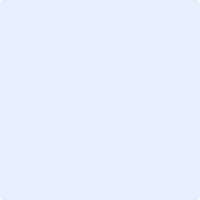 Datum, 			Unterschrift der/des anmeldenden Sorgeberechtigten-------------------------------------- Wird von der Schule ausgefüllt -------------------------------------------------------------------------Folgende Dokumente lagen zur Einsicht vor und wurden geprüft Geburtsurkunde oder Familienstammbuch Letztes Halbjahreszeugnis Letztes Jahreszeugnis Masernschutznachweis ggf. Unterlagen bezüglich des Sorgerechts ggf. Zustimmungserklärung bei getrennt lebenden ElternAusweis des Sorgeberechtigtennachzureichen sind: Sonstiges Es fand ein Beratungsgespräch statt mit dem zuständigen Stufenleiter Der Schüler / die Schülerin wird in die Klasse  aufgenommenDie Fremdsprachenfolge lautet: 1. FS  2. FS Wahlfächer sind  Datum und Kürzel des/der Beratenden Geburtsurkunde oder Familienstammbuch Letztes Jahreszeugnis und HalbjahreszeugnisAusweis des Sorgeberechtigten Masernschutznachweis ggf. Unterlagen bezüglich des Sorgerechts ggf. Zustimmungserklärung bei getrennt lebenden Eltern